Profesionālo kvalifikāciju apliecinošā dokumenta sērija ____________ Nr._____________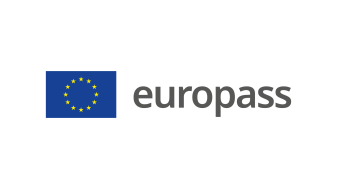 Pielikums profesionālo kvalifikāciju apliecinošam dokumentam(*) Latvija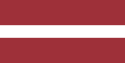 1. Profesionālo kvalifikāciju apliecinošā dokumenta nosaukums(1) Diploms par profesionālo vidējo izglītību Profesionālās kvalifikācijas apliecībaProfesionālā kvalifikācija: Ādas un kažokādas izstrādājumu izgatavošanas speciālists(1) oriģinālvalodā2. Profesionālo kvalifikāciju apliecinošā dokumenta nosaukuma tulkojums(2) A diploma of vocational secondary education A vocational qualification certificate       Vocational qualification: (2) Ja nepieciešams. Šim tulkojumam nav juridiska statusa.3. Kompetenču raksturojumsĀdas un kažokādas izstrādājumu izgatavošanas speciālists ir specializācija profesijai "Tērpu izgatavošanas un stila specialists":3.1. Apguvis tērpu izgatavošanas un stila specialista kompetences profesionālo pienākumu veikšanai: komunikācija ar klientu; apģērbu piegrieztnes konstruēšana un modelēšana, piegriešana;  izstrādājuma šūšana; higrotermiskā apstrāde; pasūtījumu pieņemšana; darba vietas organizēšana.3.2. Apguvis ādas un kažokādas izstrādājumu izgatavošanas speciālista papildus kompetences šādu profesionālo pienākumu un uzdevumu veikšanai: 3.2.1. Klienta/pasūtītāja vēlmju noteikšana: noteikt klienta/pasūtītāja vēlmes; piedāvāt un izstrādāt klienta/pasūtītāja vēlmēm atbilstošu modeļa un materiālu izvēli,  tehnoloģisko, konstruktīvo un vizuālo risinājumu.3.2.2. Ādas izstrādājuma piegriešana un maketēšana: izgatavot piegrieztni ādas izstrādājuma maketa veidošanai; izveidot maketu ādas izstrādājuma darba lekālu izgatavošanai; izgatavot darba lekālus ādas izstrādājuma piegriešanai izvietot lekālus un piegrieztnes uz ādas materiāla; piegriezt ādas izstrādājumu.3.2.3. Ādas izstrādājumu izgatavošana: sakomplektēt piegrieztās ādas detaļas šūšanai; izvēlēties atbilstošu tehnoloģiju ādas detaļu montēšanai; dublēt ādas izstrādājuma detaļas izmantojot atbilstošu tehnoloģiju; izvēlēties atbilstošas iekārtas un instrumentus ādas izstrādājuma izgatavošanai; sašūt ādas izstrādājumu; pielaikot ādas izstrādājumu; konsultēt klientu par ādas izstrādājumu kopšanu un uzglabāšanu.3.2.4. Kažokādas sagatavošana piegriešanai un piegriešana: kažokādas komplekta atlasīšana izstrādājumam; kažokādas sagatavošana pielasīšanai izstrādājumam; izstrādājuma pamatlekālu, piegrieztnes un darba lekālu izgatavošana kažokādas piegriešanai.3.2.5.Kažokādas izstrādājuma izgatavošana (šūšana): kažokādas izstrādājuma pamatnes sagatavošana šūšanai; sašūt kažokādas pamatni izstrādājumam pēc darba lekāla; izlīdzināt sašūto kažokādas pamatni pēc pamatlekāla; piegriezt kažokādas pamatni pēc pamatlekāla; sagatavot kažokādas pamatni izstrādājuma laikošanai; sašūt kažokādas izstrādājumu; pielaikot kažokādas izstrādājumu; konsultēt klientu par kažokādas izstrādājumu kopšanu un uzglabāšanu.Papildu kompetences:<<Aizpilda izglītības iestāde>>;...;...;...4. Nodarbinātības iespējas atbilstoši profesionālajai kvalifikācijai(3) Strādāt uzņēmumos, kas ražo ādas un kažokādas izstrādājumus vai izpildīt individuālus pasūtījumus, kā pašnodarbināta persona vai individuālais komersants.(3) Ja iespējams5. Profesionālo kvalifikāciju apliecinošā dokumenta raksturojums5. Profesionālo kvalifikāciju apliecinošā dokumenta raksturojumsProfesionālo kvalifikāciju apliecinošo dokumentu izsniegušās iestādes nosaukums un statussValsts iestāde, kas nodrošina profesionālo kvalifikāciju apliecinošā dokumenta atzīšanu<<Dokumenta izsniedzēja pilns nosaukums, adrese, tālruņa Nr., tīmekļa vietnes adrese; elektroniskā pasta adrese. Izsniedzēja juridiskais statuss>>Latvijas Republikas Izglītības un zinātnes ministrija, tīmekļa vietne: www.izm.gov.lv Profesionālo kvalifikāciju apliecinošā dokumenta līmenis(valsts vai starptautisks)Vērtējumu skala/Vērtējums, kas apliecina prasību izpildiValsts atzīts dokuments, atbilst ceturtajam Latvijas kvalifikāciju ietvarstruktūras līmenim (4. LKI) un ceturtajam Eiropas kvalifikāciju ietvarstruktūras līmenim (4. EKI).Profesionālās kvalifikācijas eksāmenā saņemtais vērtējums ne zemāk par "viduvēji – 5"(vērtēšanā izmanto 10 ballu vērtējuma skalu).Pieejamība nākamajam izglītības līmenimStarptautiskie līgumi vai vienošanāsDiploms par profesionālo vidējo izglītību dod iespēju turpināt izglītību 5. LKI/5. EKI vai 6.LKI/ 6.EKI līmenī.<<Ja attiecināms. Aizpilda izglītības iestāde, gadījumā, ja noslēgtie starptautiskie līgumi vai vienošanās paredz papildu sertifikātu izsniegšanu. Ja nav attiecināms, komentāru dzēst>Juridiskais pamatsJuridiskais pamatsProfesionālās izglītības likums (6. pants).Profesionālās izglītības likums (6. pants).6. Profesionālo kvalifikāciju apliecinošā dokumenta iegūšanas veids6. Profesionālo kvalifikāciju apliecinošā dokumenta iegūšanas veids6. Profesionālo kvalifikāciju apliecinošā dokumenta iegūšanas veids6. Profesionālo kvalifikāciju apliecinošā dokumenta iegūšanas veids Formālā izglītība: Klātiene Klātiene (darba vidē balstītas mācības) Neklātiene Formālā izglītība: Klātiene Klātiene (darba vidē balstītas mācības) Neklātiene Ārpus formālās izglītības sistēmas apgūtā izglītība Ārpus formālās izglītības sistēmas apgūtā izglītībaKopējais mācību ilgums** (stundas/gadi) _______________Kopējais mācību ilgums** (stundas/gadi) _______________Kopējais mācību ilgums** (stundas/gadi) _______________Kopējais mācību ilgums** (stundas/gadi) _______________A: Iegūtās profesionālās izglītības aprakstsB: Procentos no visas (100%) programmas B: Procentos no visas (100%) programmas C: Ilgums (stundas/nedēļas)Izglītības programmas daļa, kas apgūta izglītības iestādē<<Ieraksta izglītības programmas apjomu (%), kas apgūts izglītības iestādes mācību telpās>><<Ieraksta izglītības programmas apjomu (%), kas apgūts izglītības iestādes mācību telpās>><<Ieraksta izglītības programmas apjomu (stundās vai mācību nedēļās), kas apgūts izglītības iestādes mācību telpās>>Izglītības programmas daļa, kas apgūta praksē darba vietā, t.sk. darba vidē balstītās mācībās<<Ieraksta izglītības programmas apjomu (%), kas apgūts ārpus izglītības iestādes mācību telpām,t.i. praktiskās mācības uzņēmumā/-os, mācību praksē darba vietā, darba vidē balstītas mācības>><<Ieraksta izglītības programmas apjomu (%), kas apgūts ārpus izglītības iestādes mācību telpām,t.i. praktiskās mācības uzņēmumā/-os, mācību praksē darba vietā, darba vidē balstītas mācības>><<Ieraksta izglītības programmas apjomu (stundās vai mācību nedēļās), kas apgūts ārpus izglītības iestādes mācību telpām,t.i. praktiskās mācības uzņēmumā/-os, mācību praksē darba vietā, darba vidē balstītas>>**Attiecināms uz formālajā ceļā iegūto izglītību.Papildu informācija pieejama:www.izm.gov.lv https://registri.visc.gov.lv/profizglitiba/nks_stand_saraksts_mk_not_626.shtmlNacionālais informācijas centrs:Latvijas Nacionālais Europass centrs, http://www.europass.lv/ **Attiecināms uz formālajā ceļā iegūto izglītību.Papildu informācija pieejama:www.izm.gov.lv https://registri.visc.gov.lv/profizglitiba/nks_stand_saraksts_mk_not_626.shtmlNacionālais informācijas centrs:Latvijas Nacionālais Europass centrs, http://www.europass.lv/ **Attiecināms uz formālajā ceļā iegūto izglītību.Papildu informācija pieejama:www.izm.gov.lv https://registri.visc.gov.lv/profizglitiba/nks_stand_saraksts_mk_not_626.shtmlNacionālais informācijas centrs:Latvijas Nacionālais Europass centrs, http://www.europass.lv/ **Attiecināms uz formālajā ceļā iegūto izglītību.Papildu informācija pieejama:www.izm.gov.lv https://registri.visc.gov.lv/profizglitiba/nks_stand_saraksts_mk_not_626.shtmlNacionālais informācijas centrs:Latvijas Nacionālais Europass centrs, http://www.europass.lv/ 